Family Learning: Autism Practical Tips for Parents Part 1Online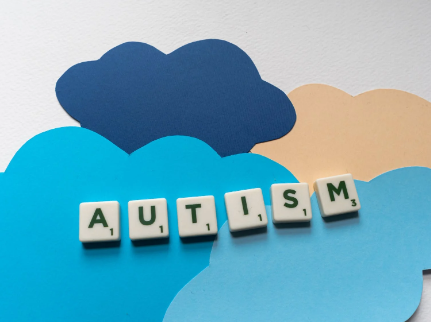 